The Design Process
HandoutIMPORTANT THINGS TO CONSIDER WHEN DESIGNING A WEBSITEContent Strategy:
What content do I have?Who is my target audience?What do I hope my target audience does on my website? What actions should they take?Recommended steps for building a great website:
Put your thoughts on paper firstDefine the style/lookCreate a sitemap/website blueprintCreate a prototype/wireframeDo usability testing; revise as neededChoose a website platform, and publish!Notes:FURTHER LEARNINGVPL RESOURCES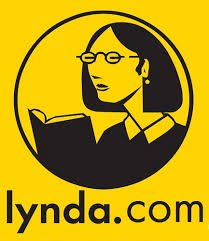 Lynda.com This online educational database offers over 3,000 video courses by experts in the fields of web design, business/marketing, software development, photography, video/music/audio editing, 3D animation, graphic design and more.You need to connect to this resource through the VPL website (using your library barcode and PIN) to gain free access:  www.vpl.ca/lyndaCourses of interest:Design Aesthetics for the WebResponsive Design FundamentalsCreating a Responsive Web DesignFoundations of UX: Usability Testing
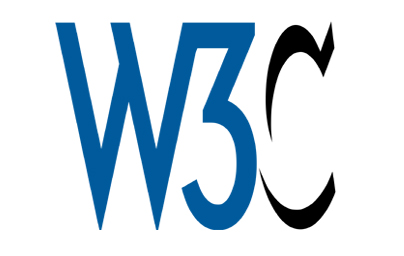 Web Accessibility and Standards
www.w3.org/WAI/fundamentals/accessibility-introwww.w3.org/WAI/intro/wcag.php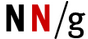 Jakob NielsonUsability 101: Introduction to Usabilitywww.nngroup.com/articles/usability-101-introduction-to-usability
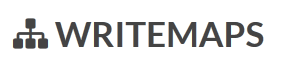 WritemapsWritemaps helps you make sitemaps and gather content.writemaps.com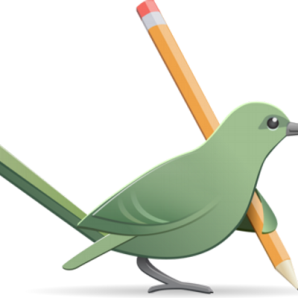 
MockingbirdMockingbird is a free online wireframing tool (a simple visual guide that represents the framework of a website).gomockingbird.com/home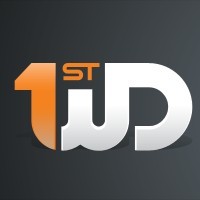 Website Planning & Developing Your Website BlueprintThis article, from 1st Web Designer, covers the importance of website planning and of developing your very own website blueprint. It also includes a great list of website planning tools.1stwebdesigner.com/website-planningVPL Events Guidewww.vpl.ca/eventsVPL Information Services We are here to help!  If you have any further questions, please ask us! Phone: 604-331-3603 / Email: info@vpl.caWeb Design Essentials Research Guide
guides.vpl.ca/webdesignFind all the resources from this class listed and linked in this guide.VPL One to One Training Individual help on topics covered in VPL courses and beyond.  Call 604-331-3603 to book an appointment.VPL Tech Cafe
A drop-in computer lab on Level 3 for practicing new skills with information staff assistance.Central Library / 2:00 - 3:00 pm, Tuesdays & Thursdays